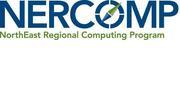 Professional Development Organizer Submission Form Webinar*Please use this form to submit the information required for posting and advertising your webinar to Amy Schack, aschack@nercomp.org by the due dates specified*Webinar Title:  Abstract/Summary of Webinar (please limit to 150 words) including intended audiences:2-3 Learning Objectives (what will attendees come away from your workshop with):How do you plan to fill 40-45 minutes of time during the webinar/online class (ie: presentation, panel with questions prepared in advance, polls etc):Additional speaker info needed:Speaker name, title, institution, bio, and email address